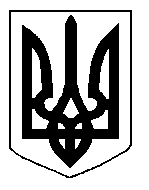 БІЛОЦЕРКІВСЬКА МІСЬКА РАДА	КИЇВСЬКОЇ ОБЛАСТІ	Р І Ш Е Н Н Я
від  27 грудня  2018 року                                                                        № 3290-63-VIIПро затвердження технічної документації із землеустрою щодовстановлення (відновлення) меж земельної ділянки в натурі (на місцевості) та передачу земельної ділянки комунальної власностіу власність громадянці Широковій Тамарі ВасилівніРозглянувши звернення постійної комісії з питань земельних відносин та земельного кадастру, планування території, будівництва, архітектури, охорони пам’яток, історичного середовища та благоустрою до міського голови від 20 листопада 2018 року №548/2-17, протокол постійної комісії з питань  земельних відносин та земельного кадастру, планування території, будівництва, архітектури, охорони пам’яток, історичного середовища та благоустрою від 20 листопада 2018 року №153, заяву громадянки Широкової Тамари Василівни від 14 листопада 2018 року №5473, технічну документацію із землеустрою щодо встановлення (відновлення) меж земельної ділянки в натурі (на місцевості), відповідно до ст.ст. 12, 40, 79-1, 116, 118, 122, 125, 126, ч. 14 ст. 186 Земельного кодексу України, ч. 5 ст. 16 Закону України «Про Державний земельний кадастр», ст. 55 Закону України «Про землеустрій», ч.3 ст. 24 Закону України «Про регулювання містобудівної діяльності», п. 34 ч.1 ст. 26 Закону України «Про місцеве самоврядування в Україні», Інструкції про встановлення (відновлення) меж земельних ділянок в натурі (на місцевості) та їх закріплення межовими знаками затвердженої Наказом Державного комітету України із земельних ресурсів від 18 травня 2010 року за №376, міська рада вирішила:1.Затвердити технічну документацію із землеустрою щодо встановлення (відновлення) меж земельної ділянки в натурі (на місцевості) громадянці Широковій Тамарі Василівні з цільовим призначенням 02.01. Для будівництва і обслуговування житлового будинку, господарських будівель і споруд (присадибна ділянка) (під розміщення існуючого житлового будинку) за адресою: провулок Раскової другий, 2/26, площею 0,0321 га, що додається.2.Передати земельну ділянку комунальної власності у власність громадянці Широковій Тамарі Василівні з цільовим призначенням 02.01. Для будівництва і обслуговування житлового будинку, господарських будівель і споруд (присадибна ділянка) (під розміщення існуючого житлового будинку) за адресою: провулок Раскової другий, 2/26, площею 0,0321 га, за рахунок земель населеного пункту м. Біла Церква. Кадастровий номер:3210300000:05:003:0086. 3.Громадянці, зазначеній в цьому рішенні зареєструвати право власності на земельну ділянку в Державному реєстрі речових прав на нерухоме майно.4. Контроль за виконанням цього рішення покласти на постійну комісію з питань  земельних відносин та земельного кадастру, планування території, будівництва, архітектури, охорони пам’яток, історичного середовища та благоустрою.Міський голова                               	                                                                     Г. Дикий